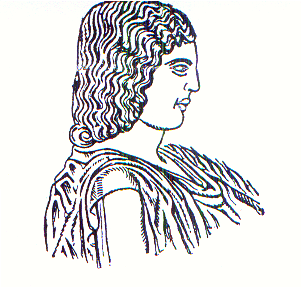 ΓΕΩΠΟΝΙΚΟ ΠΑΝΕΠΙΣΤΗΜΙΟ ΑΘΗΝΩΝΣΧΟΛΗ ΕΠΙΣΤΗΜΩΝ ΤΩΝ ΦΥΤΩΝΤΜΗΜΑ ΔΑΣΟΛΟΓΙΑΣ & ΔΙΑΧΕΙΡΙΣΗΣ ΦΥΣΙΚΟΥ ΠΕΡΙΒΑΛΛΟΝΤΟΣΑΝΑΚΟΙΝΩΣΗΟι εγγραφές των επιτυχόντων μέσω κατατακτηρίων εξετάσεων στο Τμήμα Δασολογίας και Διαχείρισης Φυσικού Περιβάλλοντος του ΓΠΑ, για το ακαδημαϊκό έτος 2023-24, θα γίνουν από την Δευτέρα  22/01/2024 έως και την Πέμπτη  25/01/2024.ΔΙΚΑΙΟΛΟΓΗΤΙΚΑ ΓΙΑ ΤΗΝ ΕΓΓΡΑΦΗΑίτηση για εγγραφή (επισυνάπτεται) συμπληρωμένη και υπογεγραμμένη.Υπεύθυνη δήλωση (υποχρεωτικά μέσω Gov.gr) στην οποία δηλώνεται ότι ο/η φοιτητής/τρια δεν είναι εγγεγραμμένος/νη σε άλλη Σχολή ή Τμήμα της τριτοβάθμιας εκπαίδευσης στην Ελλάδα. Φωτοαντίγραφο Αστυνομικής ΤαυτότηταςΤα δικαιολογητικά υποβάλλονται αποκλειστικά και μόνο ηλεκτρονικά στην ηλεκτρονική διεύθυνση dasologia@aua.gr.                        Από τη Γραμματεία του Τμήματος 